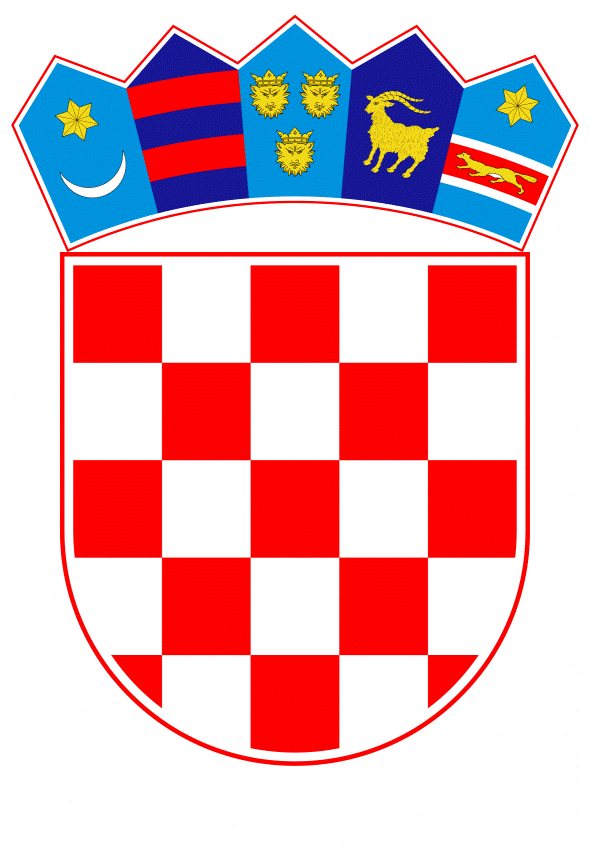 VLADA REPUBLIKE HRVATSKEZagreb, 15. lipnja 2023.________________________________________________________________________________________________________________________________________________________________________________________________________________________________________Banski dvori | Trg sv. Marka 2  | 10000 Zagreb | tel. 01 4569 222 | vlada.gov.hrREPUBLIKA HRVATSKAMINISTARSTVO PRAVOSUĐA I UPRAVENACRTPRIJEDLOG ZAKONA O IZMJENAMA I DOPUNIZAKONA O PLAĆAMA SUDACA I DRUGIH PRAVOSUDNIH DUŽNOSNIKA, S KONAČNIM PRIJEDLOGOM ZAKONAZagreb, lipanj  2023.PRIJEDLOG ZAKONA O IZMJENAMA I DOPUNI ZAKONA O PLAĆAMA SUDACA I DRUGIH PRAVOSUDNIH DUŽNOSNIKAI.	USTAVNA OSNOVA ZA DONOŠENJE ZAKONAUstavna osnova za donošenje Zakona o izmjenama i dopuni Zakona o plaćama sudaca i drugih pravosudnih dužnosnika nalazi se u odredbama članka 2. stavka 4. podstavka 1. Ustava Republike Hrvatske („Narodne novine“, br. 85/10 – pročišćeni tekst  i 5/14 – Odluka Ustavnog suda Republike Hrvatske).II.	OCJENA STANJA I OSNOVNA PITANJA KOJA SE TREBAJU UREDITI 	ZAKONOM TE POSLJEDICE KOJE ĆE DONOŠENJEM ZAKONA 	PROISTEĆIPlaće i druga materijalna prava pravosudnih dužnosnika u Republici Hrvatskoj uređeni su Zakonom o plaćama sudaca i drugih pravosudnih dužnosnika („Narodne novine“, broj 10/99, 25/00, 30/01, 59/01, 114/01, 116/01, 64/02, 153/02, 154/02, 17/04, 8/06, 142/06, 34/07, 134/07, 146/08, 155/08, 39/09, 155/09, 14/11, 154/11, 12/12, 143/12, 100/14,  147/14 i120/16). Ovaj Zakon mijenjan je i dopunjavan više puta, a značajna intervencija u ovaj Zakon izvršena je 2014., kada je sukladno Odluci i Rješenju Ustavnog suda Republike Hrvatske broj: U-I-4039/2009, U-I-25427/2009 i U-I-195/2010 od 18. srpnja 2014., utvrđeno da svi elementi plaće pravosudnih dužnosnika moraju biti određeni zakonom.Do stupanja na snagu Zakona o izmjenama i dopunama Zakona o plaćama sudaca i drugih pravosudnih dužnosnika iz 2014., osnovica plaće pravosudnih dužnosnika bila je propisana odlukama Vlade Republike Hrvatske.  Odlukom o visini osnovice za obračun plaća sudaca i drugih pravosudnih dužnosnika iz 2009. („Narodne novine“, broj 40/09) osnovica je iznosila 4.873,83 kune, Odlukom o visini osnovice za obračun plaća sudaca i drugih pravosudnih dužnosnika („Narodne novine“, broj 25/13) iz 2013. smanjena je za 3% na 4.727,615 kuna, a Zakonom o izmjenama i dopunama Zakona o plaćama sudaca i drugih pravosudnih dužnosnika iz 2014. smanjena je za dodatnih 6% na iznos od 4.443,958 kuna.Reorganizacijom pravosudnog sustava provedenom 2014. znatno je smanjen broj pravosudnih tijela te je ujedno povećana teritorijalna nadležnost općinskih sudova i općinskih državnih odvjetništava uz znatnije povećanje opsega poslova u nadležnosti ovih prvostupanjskih pravosudnih tijela. Tijekom 2018. provedena je daljnja reorganizacija pravosudnog sustava, čiji je najvažniji cilj bilo spajanje općinskih i prekršajnih sudova. Reforma je provedena donošenjem čak šest organizacijskih zakona koje je Hrvatski sabor donio na 8. sjednici 6. srpnja 2018. Nova mreža pravosudnih tijela počela je funkcionirati 1. siječnja 2019., a izmjenama Zakona o plaćama sudaca i drugih pravosudnih dužnosnika („Narodne novine“, broj 16/19) provedeno je povećanje osnovice za obračun plaće sudaca i drugih pravosudnih dužnosnika u visini od 6% na 4.710,595 kuna, izjednačavanje koeficijenata pravosudnih dužnosnika u pravosudnim tijelima i čelnika pravosudnih tijela prvog stupnja te su propisani koeficijenti za predsjednika i suce Visokog kaznenog suda Republike Hrvatske, koji je s radom počeo 1. siječnja 2021. Uz sve navedeno ukazuje se i na kontinuiran višegodišnji trend smanjenja broja neriješenih predmeta i skraćenja trajanja sudskih postupaka, iz čega proizlazi zaključak o kontinuiranom naporu i zalaganju te povećanju učinkovitosti pravosudnih dužnosnika. U tom se smislu ističe da je od kraja 2014., kada je pred sudovima bilo 616.686 neriješenih predmeta, broj neriješenih predmeta na dan 31. prosinca 2022. smanjen na 452.850 predmeta.	Uzimajući u obzir prethodno navedeno, kao i da se plaće službenika zaposlenih u pravosudnim tijelima kontinuirano povećavaju, nužnim se ukazuje pristupiti novim izmjenama ovoga Zakona te povećati plaće pravosudnih dužnosnika, i to svih pravosudnih dužnosnika povećanjem osnovice za 13,004% te povećanjem koeficijenata pravosudnih dužnosnika u prvostupanjskim pravosudnim tijelima s 3,54 na 4,21.	 Nadalje, predlaže se da o plaćama pravosudnih dužnosnika rješenjima odlučuju čelnici pravosudnih tijela. Na ovaj se način otklanjaju nedostaci postojećeg normativnog rješenja prema kojem o plaćama pravosudnih dužnosnika u prvom i drugom stupnju odlučuje ministarstvo nadležno za poslove pravosuđa. Pri tome se ne nalazi posebnih razloga da o plaćama pravosudnih dužnosnika, kao jednom od njihovih prava, ne odlučuju čelnici pravosudnih tijela sukladno ovlastima iz članka 29. stavka 1. točke 12. Zakona o sudovima („Narodne novine“, br. 28/13, 33/15, 82/15, 82/16, 67/18, 21/22 i 16/23) odnosno iz članka 52. stavka 1. točke 4. Zakona o državnom odvjetništvu („Narodne novine“, br. 67/18 i 21/22). Na navedeni bi način i odredbe Zakona o sudovima, Zakona o državnom odvjetništvu te Zakona o plaćama sudaca i drugih pravosudnih dužnosnika bile međusobno usklađene.Izmjenama se također ažurira popis pravosudnih dužnosnika čije su plaće uređene ovim Zakonom nakon početka rada Visokog kaznenog suda Republike Hrvatske i prestanka postojanja prekršajnih sudova, a iznos naknada za odvojen život pravosudnih dužnosnika od obitelji izraženih u kunama pretvara se u iznose u eurima sukladno odredbama Zakona o uvođenju eura kao službene valute u Republici Hrvatskoj („Narodne novine“, br. 57/22 i 88/22) te se provodi terminološko usklađivanje sa Zakonom o ustrojstvu i djelokrugu tijela državne uprave („Narodne novine“, broj 85/20) kojim je provedeno spajanje Ministarstva pravosuđa i Ministarstva uprave u odnosu na naziv ministra nadležnog za poslove pravosuđa.Zaključno, predlaže se precizirati naziv ovog Zakona uzevši u obzir da se njime, osim plaća, uređuju i druga materijalna prava pravosudnih dužnosnika, kao i da su suci i zamjenici državnih odvjetnika jedini pravosudni dužnosnici.III.	OCJENA I IZVORI SREDSTAVA POTREBNIH ZA PROVOĐENJE ZAKONA	Procijenjeni trošak provedbe ovog Zakona (povećanje) za 5.mjeseci u 2023. godini u okviru razdjela 109 Ministarstvo pravosuđa i uprave, na skupini 31 Rashodi za zaposlene (plaće i doprinosi) ukupno iznosi 9.693.302 eura. Navedeni iznos za 2023. godinu osigurati će se preraspodjelom sredstava u okviru limita ukupnih rashoda razdjela 109 Ministarstvo pravosuđa i uprave. Procijenjeni trošak provedbe (povećanje) za 2024. i 2025. na skupini 31 Rashodi za zaposlene iznosi 23.263.924 eura pojedinačno za svaku godinu. Ukupno navedeni iznosi za 2025. i 2026. godinu osigurati će se prilikom izrade Prijedloga financijskog plana razdjela 109 Ministarstvo pravosuđa i uprave za razdoblje 2024. – 2026. godine.  IV. 	PRIJEDLOG ZA DONOŠENJE ZAKONA PO HITNOM POSTUPKUU skladu s člankom 204. Poslovnika Hrvatskog sabora („Narodne novine“, br. 81/13, 113/16, 69/17, 29/18, 53/20, 119/20 – Odluka Ustavnog suda Republike Hrvatske i 123/20) predlaže se donošenje ovog Zakona po hitnom postupku, iz sljedećih osobito opravdanih razloga. 	Zbog brojnosti provedenih pravosudnih reformi koje su rezultirale povećanjem radnog opterećenja pravosudnih dužnosnika, činjenice kontinuiranog povećanja učinkovitosti pravosudnog sustava, ali i potrebe daljnjeg smanjenja broja neriješenih predmeta i skraćenja trajanja sudskih postupaka, potrebno je žurnom intervencijom u plaće pravosudnih dužnosnika, a s obzirom da su u državnom proračunu već osigurana sredstva za provedbu ovog Zakona, što prije poboljšati njihov materijalni položaj.KONAČNI PRIJEDLOG ZAKONA O IZMJENAMA I DOPUNI ZAKONA O PLAĆAMA SUDACA I DRUGIH PRAVOSUDNIH DUŽNOSNIKAČlanak 1.U Zakonu o plaćama sudaca i drugih pravosudnih dužnosnika („Narodne novine“, broj 10/99, 25/00, 30/01, 59/01, 114/01, 116/01, 64/02, 153/02, 154/02, 17/04, 8/06, 142/06,34/07, 146/08, 155/08, 39/09, 155/09, 14/11, 154/11, 12/12, 143/12, 100/14,  147/14, 120/16 i 16/19) naziv Zakona  mijenja se i glasi: „Zakon o plaći i drugim materijalnim pravima pravosudnih dužnosnika“.Članak 2.Članak 1. mijenja se i glasi:„Ovim se Zakonom uređuju plaće i druga materijalna prava predsjednika i sudaca svih sudova te državnih odvjetnika i njihovih zamjenika (u daljnjem tekstu: pravosudni dužnosnici).Pravosudni dužnosnici u smislu ovoga Zakona jesu:1. u sudovima:– predsjednik Vrhovnog suda Republike Hrvatske,– suci Vrhovnog suda Republike Hrvatske,– predsjednik Visokoga upravnog suda Republike Hrvatske,– suci Visokoga upravnog suda Republike Hrvatske,– predsjednik Visokoga trgovačkog suda Republike Hrvatske,– suci Visokoga trgovačkog suda Republike Hrvatske,– predsjednik Visokoga prekršajnog suda Republike Hrvatske,– suci Visokoga prekršajnog suda Republike Hrvatske,– predsjednik Visokoga kaznenog suda Republike Hrvatske,– suci Visokoga kaznenog suda Republike Hrvatske,– predsjednici županijskih sudova,– suci županijskih sudova,– predsjednici općinskih sudova,– suci općinskih sudova,– predsjednici upravnih sudova,– suci upravnih sudova,– predsjednici trgovačkih sudova,– suci trgovačkih sudova.2. u državnim odvjetništvima:– Glavni državni odvjetnik Republike Hrvatske,– zamjenici Glavnog državnog odvjetnika Republike Hrvatske,– ravnatelj Ureda za suzbijanje korupcije i organiziranog kriminaliteta,– zamjenici ravnatelja Ureda za suzbijanje korupcije i organiziranog kriminaliteta,– županijski državni odvjetnici,– zamjenici županijskih državnih odvjetnika,– općinski državni odvjetnici,– zamjenici općinskih državnih odvjetnika.“.Članak 3.U članku 4. stavci 2. i 3. mijenjaju se i glase:„Osnovica za izračun plaće pravosudnih dužnosnika utvrđuje se u visini od 706,50 eura bruto.Koeficijenti za izračun plaće sudaca i drugih pravosudnih dužnosnika su:1.a) predsjednik Vrhovnog suda Republike Hrvatske 7,862.a) Glavni državni odvjetnik Republike Hrvatske 7,863.a) ravnatelj Ureda za suzbijanje korupcije i organiziranog kriminaliteta 7,144. a) predsjednik Visokog upravnog suda Republike Hrvatske 6,42b) predsjednik Visokog trgovačkog suda Republike Hrvatske 6,42c) predsjednik Visokog prekršajnog suda Republike Hrvatske 6,42d) predsjednik Visokog kaznenog suda Republike Hrvatske 6,42e) suci Vrhovnog suda Republike Hrvatske 6,42f) zamjenici Glavnog državnog odvjetnika Republike Hrvatske 6,425. a) suci Visokog upravnog suda Republike Hrvatske 5,70b) suci Visokog trgovačkog suda Republike Hrvatske 5,70c) suci Visokog prekršajnog suda Republike Hrvatske 5,70d) suci Visokog kaznenog suda Republike Hrvatske 5,70e) zamjenici ravnatelja Ureda za suzbijanje korupcije i organiziranog kriminaliteta 5,706. a) predsjednici županijskih sudova određenih za postupanje u predmetima kaznenih djela određenih zakonom kojim se uređuje ustrojstvo i nadležnost Ureda za suzbijanje korupcije i organiziranog kriminaliteta 5,80b) predsjednici županijskih sudova koji imaju više od 100 sudaca 5,56c) predsjednici županijskih sudova koji imaju 51-100 sudaca 5,41d) predsjednici županijskih sudova koji imaju 21-50 sudaca 5,27e) predsjednici županijskih sudova koji imaju manje od 20 sudaca 4,98f) županijski državni odvjetnici u županijskim državnim odvjetništvima koja imaju više od 100 zamjenika 5,56g) županijski državni odvjetnici u županijskim državnim odvjetništvima koja imaju 51-100 zamjenika 5,41h) županijski državni odvjetnici u županijskim državnim odvjetništvima koja imaju 21-50 zamjenika 5,27i) županijski državni odvjetnici u županijskim državnim odvjetništvima koja imaju manje od 20 zamjenika 4,987. a) suci županijskih sudova iz točke 6. a) ovoga članka određeni za postupanje u kaznenim predmetima korupcije i organiziranog kriminaliteta 5,70b) suci županijskih sudova 4,55c) zamjenici županijskih državnih odvjetnika 4,55d) predsjednici općinskih sudova koji imaju više od 100 sudaca 5,13e) predsjednici općinskih sudova koji imaju 51-100 sudaca 4,98f) predsjednici općinskih sudova koji imaju 21-50 sudaca 4,84g) predsjednici općinskih sudova koji imaju manje od 20 sudaca 4,55h) predsjednici upravnih sudova koji imaju više od 100 sudaca 5,13i) predsjednici upravnih sudova koji imaju 51-100 sudaca 4,98j) predsjednici upravnih sudova koji imaju 21-50 sudaca 4,84k) predsjednici upravnih sudova koji imaju manje od 20 sudaca 4,55l) predsjednici trgovačkih sudova koji imaju više od 100 sudaca 5,13m) predsjednici trgovačkih sudova koji imaju 51-100 sudaca 4,98n) predsjednici trgovačkih sudova koji imaju 21-50 sudaca 4,84o) predsjednici trgovačkih sudova koji imaju manje od 20 sudaca 4,55p) općinski državni odvjetnici u općinskim državnim odvjetništvima koja imaju više od 100 zamjenika 5,13r) općinski državni odvjetnici u općinskim državnim odvjetništvima koja imaju 51-100 zamjenika 4,98s) općinski državni odvjetnici u općinskim državnim odvjetništvima koja imaju 21-50 zamjenika 4,84t) općinski državni odvjetnici u općinskim državnim odvjetništvima koja imaju manje od 20 zamjenika 4,558. a) suci općinskih sudova 4,21b) suci upravnih sudova 4,21c) suci trgovačkih sudova 4,21d) zamjenici općinskih državnih odvjetnika 4,21.“.Stavak 4. briše se.Članak 4.U članku 6. riječi: „i 5.“ brišu se. Članak 5.U članku 7. stavku 1. iza riječi: „ministar“ dodaju se riječi: „nadležan za poslove“.Članak 6.U članku 8. stavak 2. mijenja se i glasi: „Naknada za odvojeni život od obitelji iz stavka 1. točke 1. ovoga članka priznaje se pravosudnom dužnosniku u iznosu od 132,72 eura mjesečno odnosno 66,36 eura mjesečno kada je pravosudnom dužnosniku osiguran smještaj na teret državnog proračuna. Troškovi putovanja u mjesto stanovanja obitelji u vrijeme tjednog odmora i državnog blagdana iz stavka 1. točke 1. ovoga članka priznaju se pravosudnom dužnosniku u visini cijene putne karte za prijevoz najkraćim putem i najekonomičnijim sredstvom javnog prijevoza.“.Članak 7. Članak 9. mijenja se i glasi:„Rješenja o utvrđivanju prava iz članka 4. i 8. ovoga Zakona donosi čelnik pravosudnog tijela.Protiv rješenja iz stavka 1. ovoga članka može se izjaviti žalba ministarstvu nadležnom za poslove pravosuđa u roku od 15 dana od dana dostave rješenja.“.ZAVRŠNA ODREDBA Članak 8. Ovaj Zakon stupa na snagu prvoga dana od dana objave u „Narodnim novinama“.OBRAZLOŽENJEUz članak 1.Ovim se člankom mijenja naziv zakona tako da glasi: „Zakon o plaći i drugim materijalnim pravima pravosudnih dužnosnika“. Na ovaj se način precizira naziv zakona uzevši u obzir da se njime, osim plaća, uređuju i druga materijalna prava pravosudnih dužnosnika, kao i da su suci i zamjenici državnih odvjetnika jedini pravosudni dužnosnici. Uz članak 2.Ovim se člankom u članku 1. Zakona o plaćama sudaca i drugih pravosudnih dužnosnika navode pravosudni dužnosnici na koje se odnosi Zakon o plaćama sudaca i drugih pravosudnih dužnosnika, koji je navod potrebno ažurirati s obzirom na početak rada Visokog kaznenog suda Republike Hrvatske od 1. siječnja 2021. te s obzirom na činjenicu prestanka postojanja prekršajnih sudova.Uz članak 3. Ovim se člankom u članku 4. stavku 2. Zakona o plaćama sudaca i drugih pravosudnih dužnosnika propisuje iznos osnovice za izračun plaće pravosudnih dužnosnika od 706,50 eura bruto, što u odnosu na trenutni iznos osnovice predstavlja povećanje od 13,004%. U stavku 3. propisuju se i koeficijenti za izračun plaće pravosudnih dužnosnika, a u odnosu na trenutno propisane koeficijente predlaže se povećanje koeficijenta pravosudnih dužnosnika u prvostupanjskim pravosudnim tijelima s 3,54 na 4,21. Odredbe važećeg članka 4. stavka 4. prenose se u popis pravosudnih dužnosnika u stavku 3. Uz članak 4.  Ovim se člankom u članku 6. Zakona o plaćama sudaca i drugih pravosudnih dužnosnika briše pozivanje na članak 5. Zakona koji je prestao važiti stupanjem na snagu Zakona o izmjeni Zakona o plaćama sudaca i drugih pravosudnih dužnosnika („Narodne novine“, broj 120/16),Uz članak 5.  Ovim se člankom vrši terminološko usklađivanje članka 7. Zakona o plaćama sudaca i drugih pravosudnih dužnosnika sa Zakonom o ustrojstvu i djelokrugu tijela državne uprave („Narodne novine“, br. 85/20) kojim je provedeno spajanje Ministarstva pravosuđa i Ministarstva uprave u odnosu na naziv ministra nadležnog za poslove pravosuđa.Uz članak 6.  Ovim se člankom u članku 8. Zakona o plaćama sudaca i drugih pravosudnih dužnosnika  iznos naknade za odvojen život od obitelji te visina priznatih troškova putovanja usklađuju s iznosima u eurima sukladno odredbama Zakona o uvođenju eura kao službene valute u Republici Hrvatskoj („Narodne novine“, br. 57/22 i 88/22.) koji uređuje uvođenje eura kao službene valute u Republici Hrvatskoj.Uz članak 7.Ovim se člankom u članku 9. Zakona o plaćama sudaca i drugih pravosudnih dužnosnika propisuje da o plaćama pravosudnih dužnosnika rješenjima odlučuju čelnici pravosudnih tijela te da je protiv navedenih rješenja moguće izjaviti žalbu ministarstvu nadležnom za poslove pravosuđa u roku od 15 dana od dana dostave rješenja. Na ovaj se način otklanja postojeće rješenje prema kojem je za odlučivanje o plaćama pravosudnih dužnosnika u prvom i drugom stupnju nadležno isto tijelo, a ne nalazi se posebnog razloga da o plaćama pravosudnih dužnosnika, kao jednom od njihovih prava, ne odlučuju čelnici pravosudnih tijela sukladno ovlastima iz članka 29. stavka 1. točke 12. Zakona o sudovima („Narodne novine“, broj 28/13, 33/15, 82/15, 82/16, 67/18, 21/22 i 16/23) odnosno iz članka 52. stavka 1. točke 4. Zakona o državnom odvjetništvu („Narodne novine“, broj 67/18 i 21/22).Uz članak 8. Ovim člankom propisuje se stupanje na snagu ovog Zakona. TEKST ODREDABA VAŽEĆEG ZAKONA KOJE SE MIJENJAJU ODNOSNO DOPUNJUJUČlanak 1. Ovim se Zakonom uređuju plaće predsjednika i sudaca svih sudova, državnih odvjetnika i njihovih zamjenika, (u daljnjem tekstu: pravosudni dužnosnici).Pravosudni dužnosnici u smislu ovoga Zakona jesu:1. u sudovima:– predsjednik Vrhovnog suda Republike Hrvatske,– suci Vrhovnog suda Republike Hrvatske,– predsjednik Visokoga upravnog suda Republike Hrvatske,– suci Visokoga upravnog suda Republike Hrvatske,– predsjednik Visokoga trgovačkog suda Republike Hrvatske,– suci Visokoga trgovačkog suda Republike Hrvatske,– predsjednik Visokoga prekršajnog suda Republike Hrvatske,– suci Visokoga prekršajnog suda Republike Hrvatske,– predsjednici županijskih sudova,– suci županijskih sudova,– predsjednici upravnih sudova,– suci upravnih sudova,– predsjednici trgovačkih sudova,– suci trgovačkih sudova,– predsjednici općinskih sudova,– suci općinskih sudova,– predsjednici prekršajnih sudova,– suci prekršajnih sudova.2. u državnim odvjetništvima:– glavni državni odvjetnik Republike Hrvatske,– zamjenici glavnog državnog odvjetnika Republike Hrvatske,– ravnatelj Ureda za suzbijanje korupcije i organiziranog kriminaliteta,– zamjenici ravnatelja Ureda za suzbijanje korupcije i organiziranog kriminaliteta,– županijski državni odvjetnici,– zamjenici županijskih državnih odvjetnika,– općinski državni odvjetnici,– zamjenici općinskih državnih odvjetnika.Članak 4.Plaće sudaca i drugih pravosudnih dužnosnika utvrđuju se množenjem osnovice za obračun plaće s koeficijentom za određenog dužnosnika.Osnovica za obračun plaće sudaca i drugih pravosudnih dužnosnika utvrđuje se u visini od 4.710,595 kuna bruto.Koeficijenti za izračun plaće sudaca i drugih pravosudnih dužnosnika jesu: 1.  a)   predsjednik Vrhovnog suda Republike            Hrvatske                                                            		7,86 2.  a)   Glavni državni odvjetnik Republike            Hrvatske                                                            		7,863.  a)   ravnatelj Ureda za suzbijanje korupcije         i organiziranog kriminaliteta                                 		7,14Predsjednici županijskih, općinskih, upravnih i trgovačkih sudova te županijski i općinski državni odvjetnici imaju pravo na povišeni koeficijent:– u sudovima ili državnim odvjetništvima koji imaju 21 – 50 sudaca ili zamjenika za 0,29– u sudovima ili državnim odvjetništvima koji imaju 51 – 100 sudaca ili zamjenika za 0,43– u sudovima ili državnim odvjetništvima koji imaju više od 100 sudaca ili zamjenika za 0,58.Članak 6.Plaća dužnosnika utvrđena u članku 4. i 5. ovoga Zakona uvećava se za 0,5% za svaku navršenu godinu staža, a najviše za 20%. Članak 7.U slučaju da se u pojedinom sudu ili državnom odvjetništvu ni nakon oglasa o slobodnim mjestima sudaca, odnosno državnih odvjetnika i njihovih zamjenika ne popuni dovoljan broj, što dovodi u pitanje redovito obavljanje poslova, ministar pravosuđa može odrediti da se u takvim sudovima ili državnim odvjetništvima plaća suca, državnog odvjetnika ili zamjenika državnog odvjetnika, poveća do 50% ovisno o broju nepopunjenih mjesta dužnosnika pod uvjetom da se na taj način osigura redovito obavljanje poslova suda, odnosno državnog odvjetništva.Na plaću uvećanu do 50% imaju pravo i suci, državni odvjetnici i njihovi zamjenici koji su upućeni na rad u sudove ili državna odvjetništva iz stavka 1. ovoga članka.Članak 8. Pravosudnim dužnosnicima pripada pravo na naknadu sljedećih materijalnih troškova:1. naknada za odvojeni život od obitelji i naknada troškova putovanja u mjesto stanovanja obitelji u vrijeme tjednog odmora i državnih blagdana, kada pravosudni dužnosnik to pravo ostvaruje sukladno Zakonu o sudovima odnosno Zakonu o državnom odvjetništvu,2. naknada troškova za službena putovanja i putne troškove u svezi s obnašanjem pravosudne dužnosti,3. naknada troškova prijevoza na posao i s posla ako je dužnosniku mjesto rada različito od mjesta prebivališta odnosno boravišta.Naknada za odvojeni život od obitelji iz stavka 1. točke 1. ovoga članka priznaje se pravosudnom dužnosniku u iznosu od 1.000,00 kuna mjesečno odnosno 500,00 kuna mjesečno kada je pravosudnom dužnosniku osiguran smještaj na teret državnog proračuna. Troškovi putovanja u mjesto stanovanja obitelji u vrijeme tjednog odmora i državnog blagdana iz stavka 1. točke 1. ovoga članka priznaju se pravosudnom dužnosniku u visini cijene putne karte za prijevoz najkraćim putem i najekonomičnijim sredstvom javnog prijevoza.Pravo na naknadu troškova za službena putovanja i putne troškove u svezi s obnašanjem pravosudne dužnosti pravosudnog dužnosnika iz stavka 1. točke 2. ovoga članka obuhvaća dnevnicu, prijevozne troškove i troškove noćenja, a pravosudni dužnosnik ostvaruje ih kao državni službenik u pravosudnom tijelu.Pravosudni dužnosnik čije je mjesto rada različito od mjesta prebivališta odnosno boravišta pravo na naknadu troškova prijevoza na posao i s posla iz stavka 1. točke 3. ovoga članka ostvaruje kao državni službenik u pravosudnom tijelu.Članak 9.Rješenja o utvrđivanju plaće dužnosnika iz članka 4. i 5. ovoga Zakona donosi Ministarstvo pravosuđa.Rješenja, odnosno akte o pravima iz članka 8. ovoga Zakona donosi čelnik pravosudnog tijela.Protiv rješenja, odnosno akta iz stavka 1. i 2. ovoga članka može se podnijeti žalba Ministarstvu pravosuđa u roku od 15 dana od dana dostave.Predlagatelj:Ministarstvo pravosuđa i upravePredmet:Nacrt prijedloga zakona o izmjenama i dopuni Zakona o plaćama sudaca i drugih pravosudnih dužnosnika, s Nacrtom konačnog prijedloga zakona 4. a) predsjednik Visokog upravnog suda Republike Hrvatske	6,42b) predsjednik Visokog trgovačkog suda Republike Hrvatske	6,42c) predsjednik Visokog prekršajnog suda Republike Hrvatske	6,42d) predsjednik Visokog kaznenog suda Republike Hrvatske	6,42e) suci Vrhovnog suda Republike Hrvatske	6,42f) zamjenici Glavnog državnog odvjetnika Republike Hrvatske	6,425. a) suci Visokog upravnog suda Republike Hrvatske	5,70b) suci Visokog trgovačkog suda Republike Hrvatske	5,70c) suci Visokog prekršajnog suda Republike Hrvatske	5,70d) suci Visokog kaznenog suda Republike Hrvatske	5,70e) zamjenici ravnatelja Ureda za suzbijanje korupcije i organiziranog kriminaliteta	5,706. a) predsjednici županijskih sudova određenih za postupanje u predmetima kaznenih djela određenih zakonom kojim se uređuje ustrojstvo i nadležnost Ureda za suzbijanje korupcije i organiziranog kriminaliteta	5,80b) predsjednici županijskih sudova	4,98c) županijski državni odvjetnici	4,987. a) suci županijskih sudova iz točke 6. a) ovoga članka određeni za postupanje u kaznenim predmetima korupcije i organiziranog kriminaliteta						5,70b) suci županijskih sudova	4,55c) zamjenici županijskih državnih odvjetnika	4,55d) predsjednici općinskih sudova	4,55e) predsjednici upravnih sudova	4,55f) predsjednici trgovačkih sudova	4,55g) općinski državni odvjetnici	4,558. a) suci općinskih sudova	3,54b) suci upravnih sudova	3,54c) suci trgovačkih sudova		3,54d) zamjenici općinskih državnih odvjetnika	3,54.